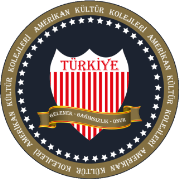          YENİ BİLİM    AMERİKAN KÜLTÜR KOLEJİ  2016-2017 MAYIS-HAZİRAN AYLARI BÜLTENİ STAR CLASS‘SEVGİLİ ANNELERİMİZİN                                                                                                  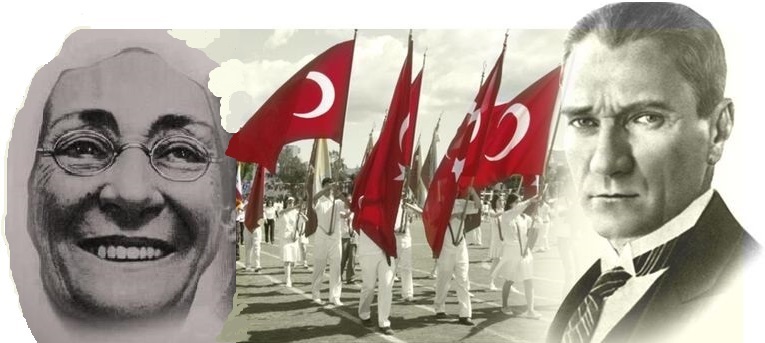 ANNELER GÜNÜNÜ                                                                                           KUTLUYORUZ’                                                                               ‘Büyük başarılar, kıymetli anaların yetiştirdikleri seçkin evlatlar sayesinde olmuştur.’M. Kemal ATATÜRK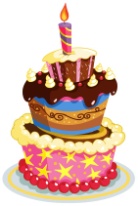              BU AY DOĞANLAR Rüzgar ŞAHİNAhmet Mert EROĞLUTalebiniz doğrultusunda öğrencilerimizin doğum günlerini,15.30 -16.00 saatleri arasında kutlayabilirsiniz.ANLAT BAKALIMSeçimlerinizin çocukların daha önce görmediğini tahmin ettiğimiz nesne ve eşyalar olmasına lütfen dikkat ediniz.08.05.2017-Eymen Can HAN15.05.2017- Boran AYDUĞAN22.05.2017- Cennet Zeynep DENİZTAŞ      Sevgili velilerimiz öğretmenle görüşmesaatimiz gün içerisine saat 12.30-13.30 arasıdır.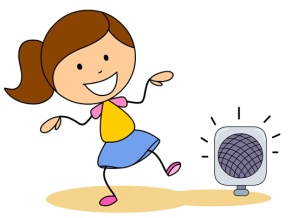 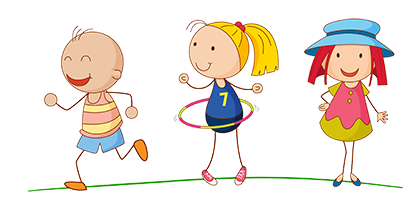 NİSAN AYINDAN KARELER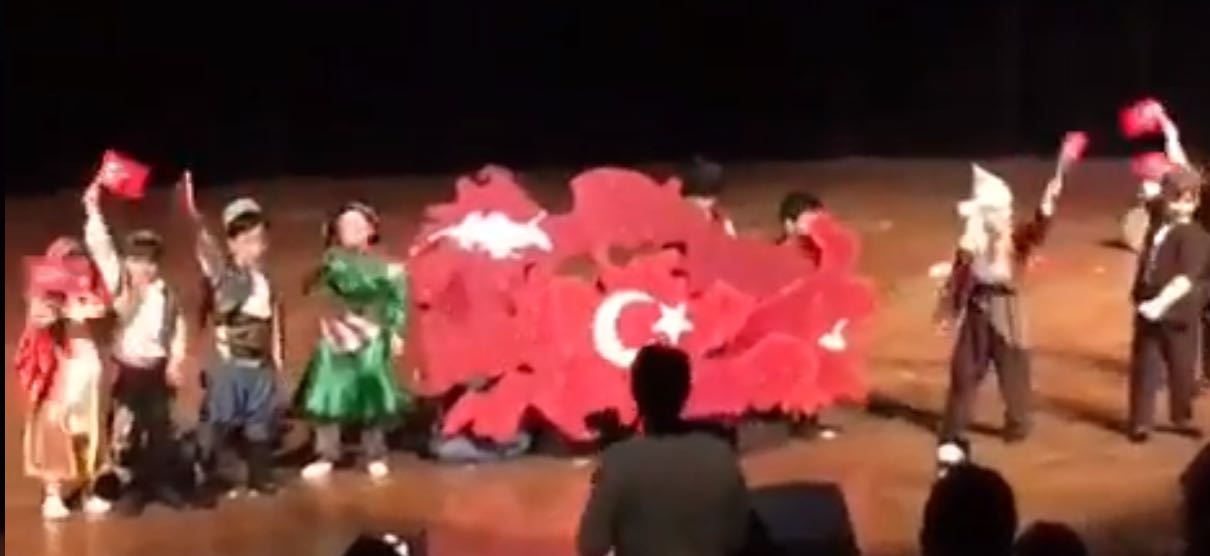 23 Nisan Ulusal Egemenlik ve Çocuk Bayramınıbüyük bir coşku ile kutladık 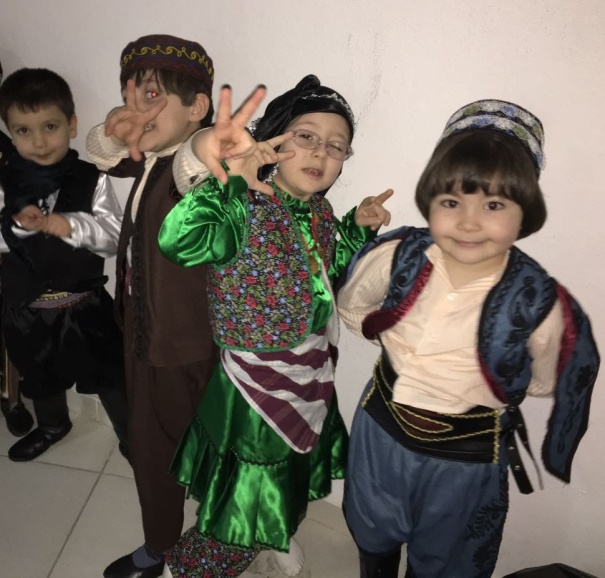 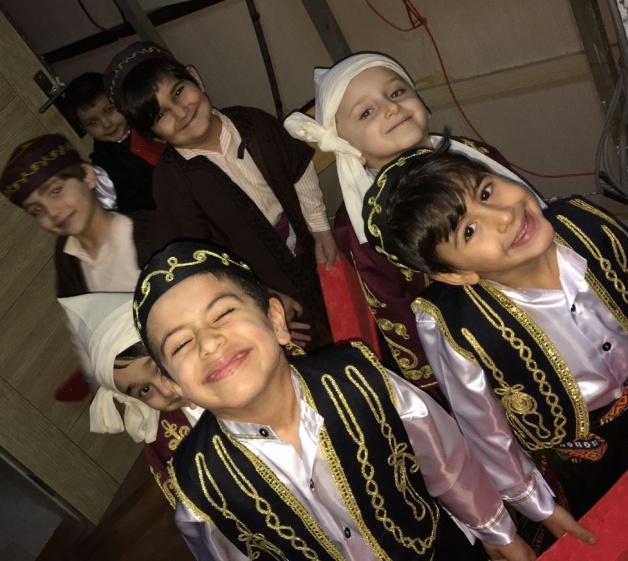 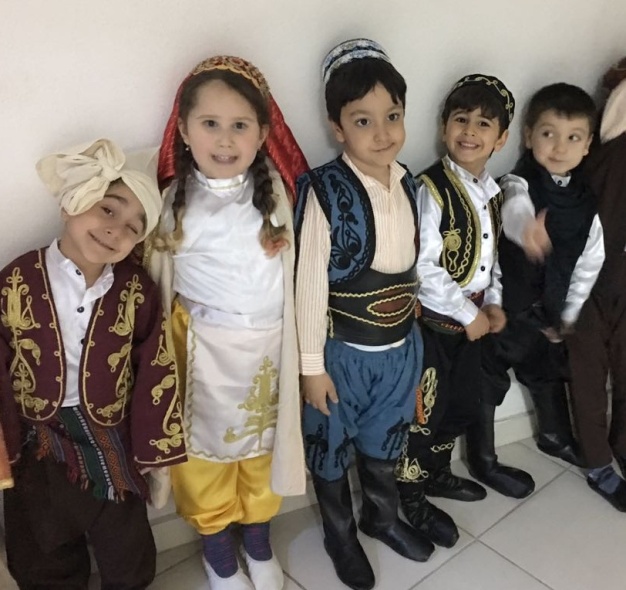 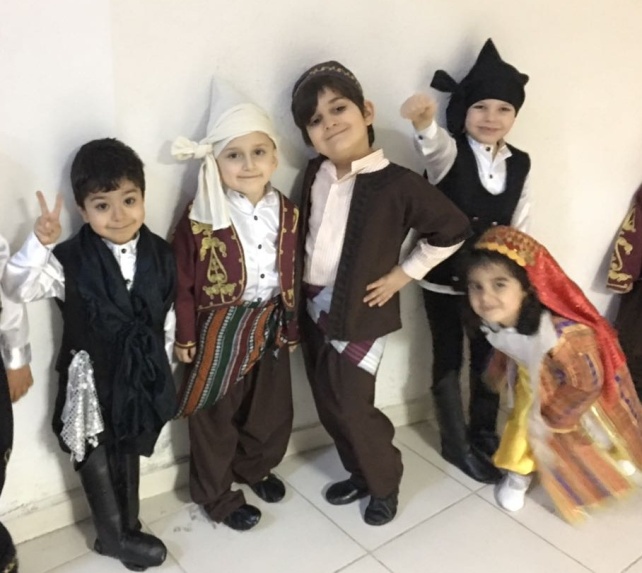 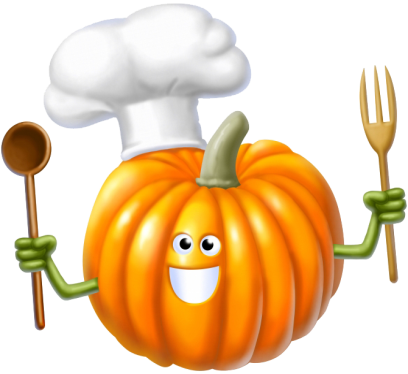 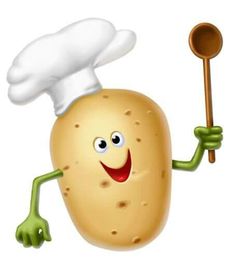 YENİ BİLİM AMERİKAN KÜLTÜR KOLEJİANASINIFI MAYIS AYI YEMEK LİSTESİ